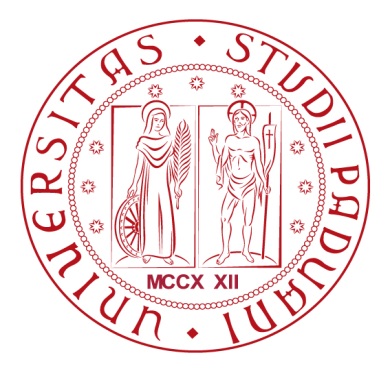 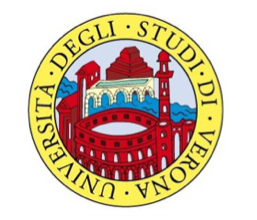 Università degli Studi di Padova			                Università degli Studi di VeronaProf. Pierfranco Conte						Prof. Michele MilellaProf.ssa Valentina Guarneri 					Dott.ssa Sara PilottoDott.ssa Jessica Menis						Seminari di Oncologia 2019-2020Immuno meets Angio: from preclinical data to clinical applicabilityThe immune microenvironment in cancerDr Sandrine ASPESLAGH, MD, PhDSandrine Aspeslagh si è laureata con menzione nel 2006 presso l’università di Ghent (Belgio) dove nel 2012 ha conseguito il dottorato in Immunologia grazie al suo lavoro sulle cellule iNKT nel laboratorio del Prof Dirk Elewaut (Dipartimento di reumatologia) e nel 2015 si è specializzata in oncologia medica.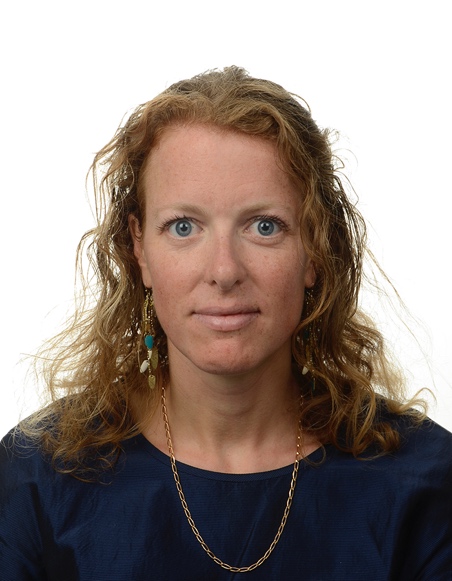 In 2014, ha ottenuto il premio Georges Mathé per le sue ricerche sull’immunoterapia che le ha dato l’opportunità di unirsi al Drug Development Department (DITEP) press il Gustave Roussy Cancer Campus Grand Paris (Francia) sotto la supervision dei Prof. Jean Charles Soria e Aurelien Marabelle.  Negli ultimi 4 anni è stata principal investigator di numerosi studi clinici di fase precoce e fase II-III e co-investigator di oltre 60 studi clinici di fase I (di cui almeno 20 con immunoterapici), co-autore di numerose pubblicazioni di immunoterapia e terapie target, ed ha organizzato corsi educazionali di immuno-oncologia per oncologi, medici di base, ricercatori e paramedici.Attualmente lavora presso i dipartimenti di oncologia medica dell’ UZ Brussel e dell’ospedale Erasme (Bruxelles, Belgio). I suoi interessi principali sono l’immunoterapia e i suoi eventi avversi, il melanoma, i tumori cutanei e genito-urinari. E’ infine attivamente coinvolta nello sviluppo di Immunomanager, un online webtool (liberamente disponibile) della BSMO (Belgian Society of Medical Oncology) sulla gestione degli eventi avversi per specialisti.